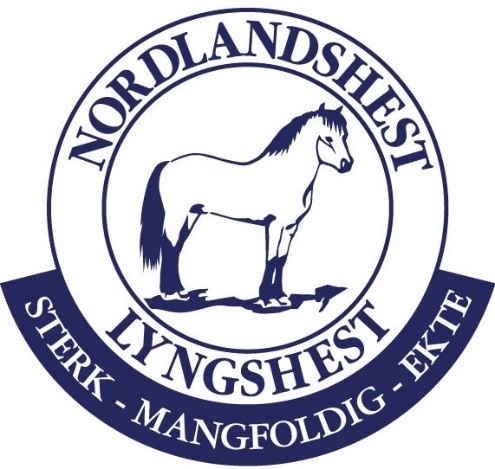 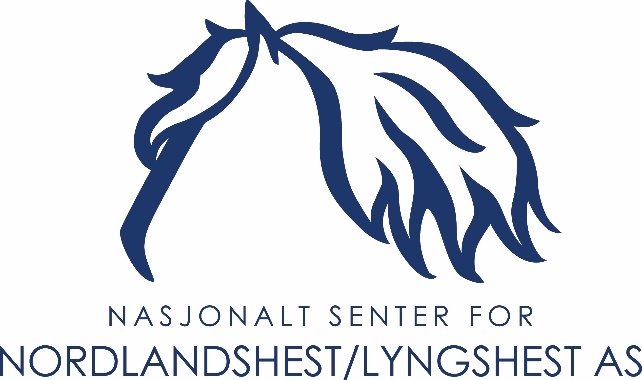 FØLLAVTALE HOPPE OG EIERGjelder hoppe ________________________________________ født ___________________ registreringsnummer ________________________Eier: _________________________________________________Epost: ________________________________________________Telefon: ______________________________________________Adresse: ______________________________________________LEIER/FØLLKJØPERNavn på føllkjøper/leier: _________________________________________________Epost: ________________________________________________Telefon: ______________________________________________Adresse: ______________________________________________HINGST - Følgende hingst skal benyttesNavn: ______________________________________________________født ___________________ Registreringsnummer _______________________OPPDRETTERNAVN OG NAVNOppdretter av føllet skal være*:       HOPPEEIER   /    LEIER*automatisk er det hoppeeier som står på oppdretter dersom ikke annet meldes inn ved registrering av føllet.Føllets oppdretternavn skal være: __________________________________Føllets navn bestemmes av leier/føllkjøperOPPSTALLINGHoppen skal etter bedekning stå oppstallet og være under ansvaret til:    HOPPEEIER    /   LEIER(Standarden er at hoppen står hos hoppeier under drektigheten.)Den hoppen er oppstallet hos er ansvarlig for daglig stell, forsikring, hovslager, vaksinering, ormekur eller andre veterinærtilsyn.Føllet avvennes mor tidligst ved 7 mnds alder.ØKONOMISKE DETALJERLeie av hoppen er kr. ____________________  (forslag: 6000 når hoppen står hos hoppeier under drektigheten.)Springavgift/levende føll avgift dekkes av føllkjøper/leier.Føllkjøper/leier betaler for eventuell ultralydundersøkelse av hoppenDen hoppen er oppstallet hos har økonomisk ansvar for hesten (foring, hovslager, osv)Betaling for leie av hoppen betales når føllet er avvent fra morFøllkjøper/leier betaler alle utgifter i forbindelse med registrering, grunnvaksinering og forsikring av føllet.OPPFYLLELSE AV KONTRAKT OG BRUDD PÅ KONTRAKTDersom hoppen ikke blir drektig anses kontrakten for avsluttet. Føllkjøper/leier betaler da ikke for leie av hoppen.Dersom føllet dør kort tid etter fødsel (innen 14 dager), betaler føllkjøper/leier ikke leie av hoppen.Dersom føllkjøper/leier trekker seg fra avtalen er h*n fortsatt forpliktet å betale for leie av hoppen. Hoppeeier overtar føllet vederlagsfritt og kan selge det videre.Kontrakten anses for oppfylt når føllet er avvent mor og overtatt av føllkjøper/leier.SIGNATURERJeg forplikter meg herved til denne avtalen med de detaljer som framkommer ovenfor.Dato: _________________________ Sted: ____________________________________________________________     ________________________________Hoppeeier					      Føllkøper/leierDette er utkast til en standard kontrakt for føllavtale. Det kan legges til flere punkter eller fjernes punkter etter ønske. Men det anbefales fra Nasjonalt senter for nordlandshest/lyngshest og Landslaget for nordlandshest/lyngshest og følge kontrakten slik den er.